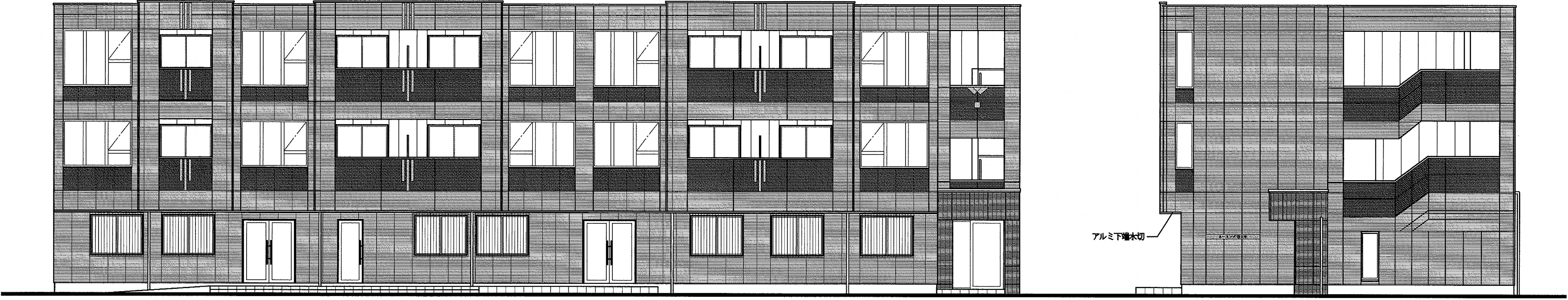 　　　　　　　　　　　　　　　　　　　　　　　　　　西 立面図	S=l:100	南 立面図	S=l:100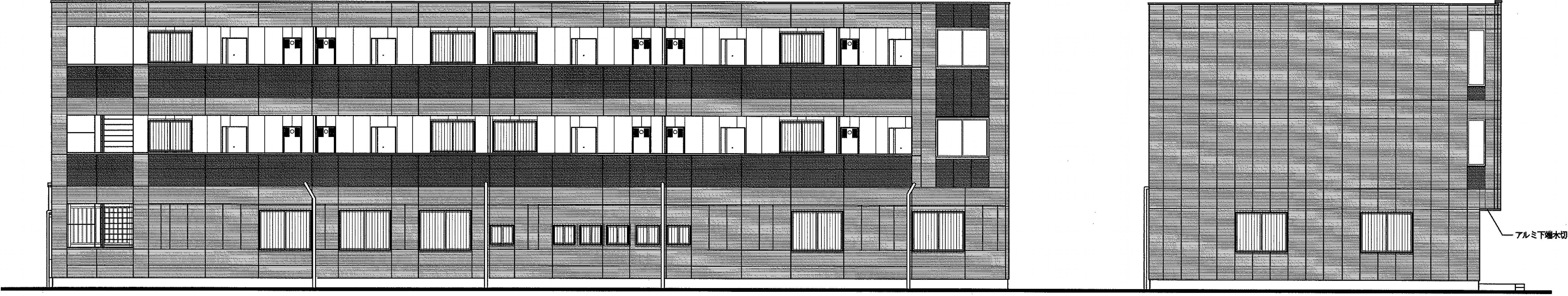 　　　　　　　　　　　　　　　　　　　　　　　　　　　　　　　　東  立面図	S=l:100	北  立面図	S=1 :100